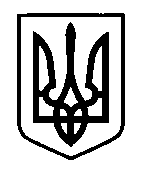 УКРАЇНАПрилуцька міська радаЧернігівська областьУправління освіти Про відновлення освітнього процесу в закладах загальної середньої та позашкільної освіти міста Відповідно до протоколу №4 від 03.03.2018 засідання Чернігівської обласної комісії  з питань техногенно-екологічної безпеки та надзвичайних ситуацій, наказу управління освіти і науки Чернігівської обласної державної адміністрації від 03.03.2018 №102 «Про відновлення освітнього  процесу в закладах  освіти області», згідно з рішенням міської  комісії з питань техногенно-екологічної безпеки та надзвичайних ситуацій  від 03.03.2018 року протокол №12, НАКАЗУЮ:Директорам закладів загальної середньої та позашкільної освіти відновити освітній процес з 05 березня 2018 року.Контроль за виконанням даного наказу залишаю за собою.Начальник управління освіти		               		С.М.ВОВК5 березня   2018 р.НАКАЗм. Прилуки№39